Project Code 158   QID 110004Project Code 158   QID 110004  OMB No.0535-0004:  Approval Expires7/31/2012    OMB No.0535-0004:  Approval Expires7/31/2012    OMB No.0535-0004:  Approval Expires7/31/2012    OMB No.0535-0004:  Approval Expires7/31/2012  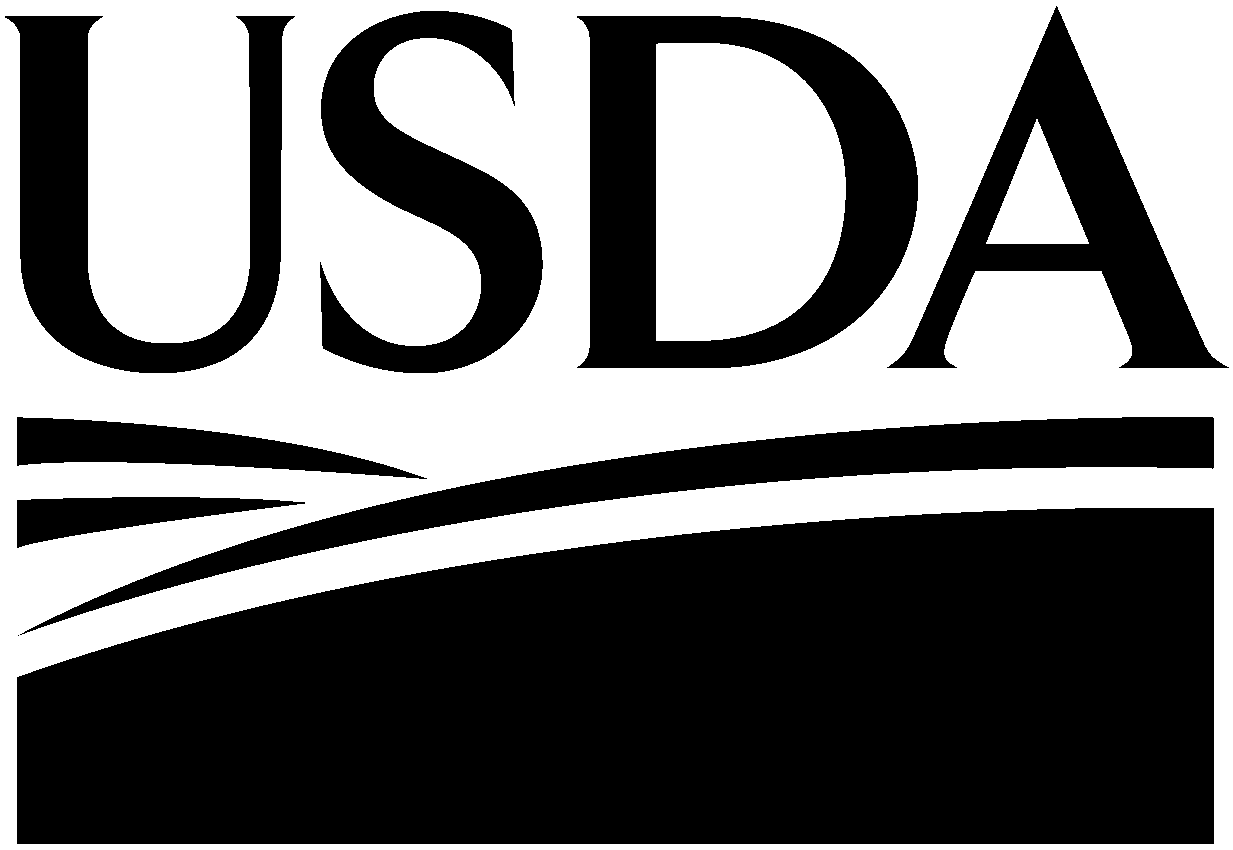 WEEKLY HATCHERY REPORTWeek Ending ______________WEEKLY HATCHERY REPORTWeek Ending ______________WEEKLY HATCHERY REPORTWeek Ending ______________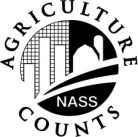 NATIONALAGRICULTURAL STATISTICSSERVICEArkansas Field Office 10800 Financial Centre Parkway
Suite 110
Little Rock, AR  72211, Phone 1-800-327-2970Fax 1-877-743-6181nass-ar@nass.usda.govArkansas Field Office 10800 Financial Centre Parkway
Suite 110
Little Rock, AR  72211, Phone 1-800-327-2970Fax 1-877-743-6181nass-ar@nass.usda.govORIGINALArkansas Field Office 10800 Financial Centre Parkway
Suite 110
Little Rock, AR  72211, Phone 1-800-327-2970Fax 1-877-743-6181nass-ar@nass.usda.govArkansas Field Office 10800 Financial Centre Parkway
Suite 110
Little Rock, AR  72211, Phone 1-800-327-2970Fax 1-877-743-6181nass-ar@nass.usda.govItems in Red font below will be removed from the questionnaire.Items in Red font below will be removed from the questionnaire.Items in Red font below will be removed from the questionnaire.Under Title 7 of the U.S. Code and CIPSEA (Public Law 107-347), facts about your operation are kept confidential and used only for statistical purposes.  Response is voluntary.Please fax to the number above or report electronically.  If you have any questions, please call our office at 1-800-327-2970  Thank you for your cooperation.Under Title 7 of the U.S. Code and CIPSEA (Public Law 107-347), facts about your operation are kept confidential and used only for statistical purposes.  Response is voluntary.Please fax to the number above or report electronically.  If you have any questions, please call our office at 1-800-327-2970  Thank you for your cooperation.Under Title 7 of the U.S. Code and CIPSEA (Public Law 107-347), facts about your operation are kept confidential and used only for statistical purposes.  Response is voluntary.Please fax to the number above or report electronically.  If you have any questions, please call our office at 1-800-327-2970  Thank you for your cooperation.Please make corrections to name, address and ZIP Code, if necessary.Please make corrections to name, address and ZIP Code, if necessary.Please make corrections to name, address and ZIP Code, if necessary.Please make corrections to name, address and ZIP Code, if necessary.Please make corrections to name, address and ZIP Code, if necessary.Please make corrections to name, address and ZIP Code, if necessary.CHICK OPERATIONS(Please report “0” if answer is none.)Broiler-TypeNumberEgg-TypeNumber1.	Chicken Eggs set in your incubators during the week?(Include:  Custom set for others.  Breeding flock replacements.All eggs originally set in incubators with the intended purpose of hatching.  Do not subtract eggs removed prior to hatching.). . . . . . . 1.	Chicken Eggs set in your incubators during the week?(Include:  Custom set for others.  Breeding flock replacements.All eggs originally set in incubators with the intended purpose of hatching.  Do not subtract eggs removed prior to hatching.). . . . . . . 1111012.	Chicks Hatched in your incubators during the week?(Include:	Custom hatch for others.  Breeding flock replacements.). . . . . . . . . . 1121023.	Of the chicks hatched last week, how many were:a.	Placed for meat production? . . . . . . . . . . . . . . . . . . . . . . . . . . . . . . . . . . . . . . 113b.	Placed as:b.	Placed as:b.	Placed as:(i)	Straight-run chicks? . . . . . . . . . . . . . . . . . . . . . . . . . . . . . . . . . . . . . . . . . . . . 104(ii)	Pullet chicks? . . . . . . . . . . . . . . . . . . . . . . . . . . . . . . . . . . . . . . . . . . . . . . . . . 115105(iii)	Cockerel chicks?  (Include any given away.) . . . . . . . . . . . . . . . . . . . . . . . . . 116106c.	Other disposition?  (Research, destroyed, etc.) . . . . . . . . . . . . . . . . . . . . . . . 117107d.	TOTAL?  [Question 3a + 3b + 3c]	(Total should equal Question 2: Chicks Hatched.) . . . . . . . . . . . . . . . . . . . . . . . . 1181084. 	Broiler-Type Chicks received during the week from other hatcheries?  (Include custom hatch done for you.)4. 	Broiler-Type Chicks received during the week from other hatcheries?  (Include custom hatch done for you.)4. 	Broiler-Type Chicks received during the week from other hatcheries?  (Include custom hatch done for you.)4. 	Broiler-Type Chicks received during the week from other hatcheries?  (Include custom hatch done for you.)4. 	Broiler-Type Chicks received during the week from other hatcheries?  (Include custom hatch done for you.)4. 	Broiler-Type Chicks received during the week from other hatcheries?  (Include custom hatch done for you.)Name of HatcheryHatchery Location(State)Chicks for Meat ProductionNumberChicks for BreedingNumber152 ______________________________153 ______________________________ 121131154 ______________________________155 ______________________________122132156 ______________________________157 ______________________________123133158 ______________________________159 ______________________________124134160 ______________________________161 ______________________________1251355. 	Of the broiler chicks placed for meat production (Question 3a and 4), how many were:5. 	Of the broiler chicks placed for meat production (Question 3a and 4), how many were:5. 	Of the broiler chicks placed for meat production (Question 3a and 4), how many were:Broiler-TypeNumbera.	Placed within Arkansas?. . . . . . . . . . . . . . . . . . . . . . . . . . . . . . . . . . . . . . . . . . . . . . . . . . . . . . . . . . a.	Placed within Arkansas?. . . . . . . . . . . . . . . . . . . . . . . . . . . . . . . . . . . . . . . . . . . . . . . . . . . . . . . . . . a.	Placed within Arkansas?. . . . . . . . . . . . . . . . . . . . . . . . . . . . . . . . . . . . . . . . . . . . . . . . . . . . . . . . . . 141b.	Shipped to other states: (Enter other States shipped to.):b.	Shipped to other states: (Enter other States shipped to.):b.	Shipped to other states: (Enter other States shipped to.):162 . . . . . . . . . . . . . . . . . . . . . . . . . . . . . . . 142163 . . . . . . . . . . . . . . . . . . . . . . . . . . . . . . . 143164 . . . . . . . . . . . . . . . . . . . . . . . . . . . . . . . 144165 . . . . . . . . . . . . . . . . . . . . . . . . . . . . . . . 145166 . . . . . . . . . . . . . . . . . . . . . . . . . . . . . . . 146167 . . . . . . . . . . . . . . . . . . . . . . . . . . . . . . . 147168 . . . . . . . . . . . . . . . . . . . . . . . . . . . . . . . 148169 . . . . . . . . . . . . . . . . . . . . . . . . . . . . . . . 149170 . . . . . . . . . . . . . . . . . . . . . . . . . . . . . . . 150171 . . . . . . . . . . . . . . . . . . . . . . . . . . . . . . . 151Over pleaseOver pleaseOver please6. 	Average cash price received per 100 for all chicks sold?	(Based on actual sales.)Broiler-TypeEgg-Typea. 	Placed for meat production?. . . . . . . . . . . . . . . . . . . . . . . . . . . . . . . . . . . . . . . . . 213b. 	Placed as:b. 	Placed as:b. 	Placed as:(i)	Straight-run chicks?. . . . . . . . . . . . . . . . . . . . . . . . . . . . . . . . . . . . . . . . . . . . . 204(ii)	Pullet chicks?. . . . . . . . . . . . . . . . . . . . . . . . . . . . . . . . . . . . . . . . . . . . . . . . . . 215205(iii)	Cockerel chicks?. . . . . . . . . . . . . . . . . . . . . . . . . . . . . . . . . . . . . . . . . . . . . . . 216206Broiler-Type and Egg-Type7. 	Average price per dozen paid to producers in your State for Broiler and Egg-Type	hatching eggs?  (Include any premium paid for hatchability.). . . . . . . . . . . . . . . . . . . . . . . . . . . . . . . . . 200$survey results:  To receive the complete results of this survey on the release date, go to www.nass.usda.gov/resultsWould you rather have a brief summary mailed to you at a later date?  1Yes	3No	 . . . . . . . . . . . . . . . . . . . . . . . . 099Respondent Name:  								Phone:  (		)						9910            MM       DD        YY Date:        __ __    __ __    __ __Comments:INSTRUCTIONS and DEFINITIONSINSTRUCTIONS and DEFINITIONSBroiler-Type:Report chicks hatched for placement as commercial broilers for meat production, plus chicks hatched for Broiler-Type hatching egg supply flocks.Egg-Type:Report chicks hatched to supply replacement layers for market egg production, and chicks hatched for Egg-Type hatching egg supply flocks.  Include males destroyed.Eggs InIncubators:Report total eggs set in incubators during the week classified between Broiler-Type and Egg-Type.  ChicksHatched:Report total hatched during the week, classified between Broiler-Type and Egg-Type.  Include all chicks which were destroyed in the total chicks hatched.Disposition ofChicksHatched:Report placements and actual or expected sales of chicks hatched during the week covered by this report.  Number reported in Question 3a, b, and c, should equal number of chicks hatched during the week (Question 2).  Chicks remaining unsold at the end of the week and carried over for later sales should be reported on the basis of the expected disposition.OFFICE USEResponseResponseRespondentRespondentModeModeR UnitEnum.Eval.Office Use for POIDOffice Use for POIDOffice Use for POID1-Comp2-R3-Inac4-Office Hold5-R – Est6-Inac – Est7-Off Hold – Est8-Known Zero99011-Op/Mgr2-Sp3-Acct/Bkpr4-Partner9-Oth99021-Mail2-Tel3-Face-to-Face4-CATI5-Web6-e-mail7-Fax8-CAPI19-Other99030921098100789       __  __  __  -  __  __  __  -  __  __  __789       __  __  __  -  __  __  __  -  __  __  __789       __  __  __  -  __  __  __  -  __  __  __1-Comp2-R3-Inac4-Office Hold5-R – Est6-Inac – Est7-Off Hold – Est8-Known Zero99011-Op/Mgr2-Sp3-Acct/Bkpr4-Partner9-Oth99021-Mail2-Tel3-Face-to-Face4-CATI5-Web6-e-mail7-Fax8-CAPI19-Other990309210981001-Comp2-R3-Inac4-Office Hold5-R – Est6-Inac – Est7-Off Hold – Est8-Known Zero99011-Op/Mgr2-Sp3-Acct/Bkpr4-Partner9-Oth99021-Mail2-Tel3-Face-to-Face4-CATI5-Web6-e-mail7-Fax8-CAPI19-Other99030921098100Optional UseOptional UseOptional Use1-Comp2-R3-Inac4-Office Hold5-R – Est6-Inac – Est7-Off Hold – Est8-Known Zero99011-Op/Mgr2-Sp3-Acct/Bkpr4-Partner9-Oth99021-Mail2-Tel3-Face-to-Face4-CATI5-Web6-e-mail7-Fax8-CAPI19-Other99030921098100407407408S/E NameS/E NameS/E NameS/E NameS/E NameS/E NameAccording to the Paperwork Reduction Act of 1995, an agency may not conduct or sponsor, and a person is not required to respond to, a collection of information unless it displays a valid OMB control number.  The valid OMB control number for this information collection is 0535-0004.  The time required to complete this information collection is estimated to average 12 minutes per response, including the time for reviewing instructions, searching existing data sources, gathering and maintaining the data needed, and completing and reviewing the collection of information.